                                        Pracovný list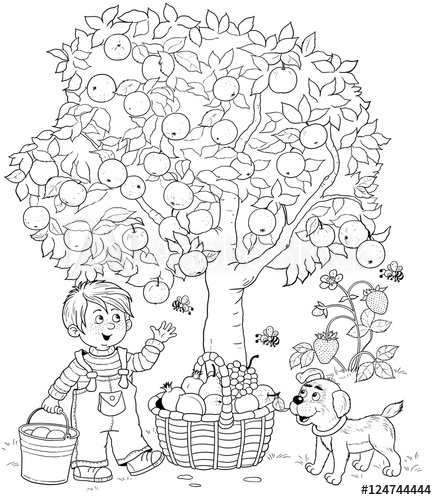 Julo                    Lajo                      jeme                    májJula                    moji                       jasá                 v  májiPrepíš slová.________________________________________________________________________________________________________________       jeme                         jasá                    máj                       mojiPrečítaj vety.		     Julo    a     Jela    sú     u    uja  .                                                                  Ujo    sa     volá      Lajo  .                                                                  Je     milý  .